        Fogyatékkal Élők Heves Megyei Sportszövetsége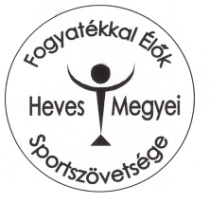   3200 – Gyöngyös, Ringsted út 9.              +36 / 70 /  451 – 60 – 88                   www.heves.fodisz.hu	         	          vargapeterpali@gmail.com Adószám: 18586895  – 1 – 10  ( Köszönjük ha adója 1 %-nál ránk gondolt )Értesítés az „ÜGYES VAGYOK”sportesemény megrendezéséről
Tisztelt Címzettek !Értesítem Önöket, hogy a Fogyatékkal Élők Heves Megyei Sportszövetsége megrendezi azEger és környékbeli tagszervezetei részéreaz Ügyes Vagyok sporteseményt, melynek
Ideje:    2018. november 27. kedd   11.oo óraHelye:    Kemény Ferenc Körcsarnok – Eger, Érsekkert  !!!A megjelenő résztvevők számára versenyt rendezünk csapatok kialakításával:Célbadobás               2. Vonalas teke          Hagyományos teke    4. Dart’s  sportágakbanKérlek Benneteket, hogy jöveteleteket nov. 23-ig ( péntek ) jelezzétek !         A telefonszámom:                              Címem :Tel : 70 /  451 – 60 – 88                vargapeterpali@gmail.com                F. H. S. Sz.